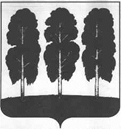 АДМИНИСТРАЦИЯ БЕРЕЗОВСКОГО РАЙОНАХАНТЫ-МАНСИЙСКОГО АВТОНОМНОГО ОКРУГА-ЮГРЫПОСТАНОВЛЕНИЕот 02.10.2020                                                                                                     № 960                     пгт. БерезовоВ соответствии с законом Ханты-Мансийского автономного округа – Югры от 27.05.2011 № 57-оз «О наделении органов местного самоуправления муниципальных образований Ханты-Мансийского автономного округа – Югры отдельными полномочиями в сфере трудовых отношений и государственными полномочиями в сфере трудовых отношений и государственного управления охраной труда», в целях пропаганды улучшения условий и безопасности труда:1. Утвердить:1.1. Положение о районном интернет-фотоконкурсе по охране труда 
«Безопасный труд в объективе – 2020» согласно приложению 1 к настоящему постановлению.1.2. Состав комиссии по организации и проведению районного интернет-фотоконкурса по охране труда «Безопасный труд в объективе – 2020» согласно приложению 2 к настоящему постановлению.2. Комитету спорта и молодежной политики администрации Березовского района организовать проведение районного интернет-фотоконкурса по охране труда «Безопасный труд в объективе – 2020».3. Комиссии по организации и проведению районного интернет-фотоконкурса по охране труда «Безопасный труд в объективе – 2020» в срок до 07.12.2020 подвести итоги фотоконкурса и определить победителей.4. Информационно-аналитическому отделу администрации Березовского района обеспечить информационное освещение в средствах массовой информации районного интернет-фотоконкурса по охране труда «Безопасный труд в объективе – 2020».5. Разместить настоящее постановление на официальном веб-сайте органов местного самоуправления Березовского района.6. Настоящее постановление вступает в силу после его подписания.7. Контроль за исполнением настоящего постановления возложить на заместителя главы Березовского района И.В. Чечеткину.И.о. главы района                                                                                           С.Ю. БилашПриложение 1к постановлению администрации Березовского районаот 02.10.2020 № 960Положениео районном интернет-фотоконкурсе по охране труда «Безопасный труд в объективе– 2020»(далее – Положение)Раздел I. Общие положенияПоложение о районном интернет-фотоконкурсе по охране труда 
«Безопасный труд в объективе – 2020» (далее – фотоконкурс) определяет порядок и условия проведения фотоконкурса среди организаций, осуществляющих деятельность на территории муниципального образования Березовский район Ханты-Мансийского автономного округа – Югры,  независимо от их организационно-правовой формы.Раздел II. Цели и задачи фотоконкурса1. Фотоконкурс проводится в целях пропаганды улучшения условий 
и безопасности труда, повышения престижности и значимости мероприятий 
по улучшению условий и охраны труда, широкого распространения                           и поощрения положительного опыта в области охраны труда. 2. Основными задачами фотоконкурса являются:2.1. Повышение заинтересованности и мотивации работодателей                           в создании безопасных условий труда работников, в применении современных форм и методов работы по улучшению условий труда и снижению уровня            производственного травматизма и профессиональных заболеваний.2.2. Выявление и распространение положительного опыта в области обеспечения безопасности труда в организациях.2.3. Формирование комплекса наглядных практических материалов 
и демонстрация широкому кругу работодателей достижений в области обеспечения условиями труда работников организаций Березовского района посредством организации интернет-фотовыставки. Раздел III. Условия фотоконкурса1. Участниками фотоконкурса являются организации, осуществляющие деятельность на территории муниципального образования Березовский район Ханты-Мансийского автономного округа – Югры, подавшие 
заявку на участие в фотоконкурсе и представившие фотоработы в установленные настоящим Положением сроки.2. Фотоконкурс проводится заочно, включает оценку фоторабот членами конкурсной комиссии по следующим критериям: - соответствие представленных фотоматериалов заявленной тематике;- отражение на фотографиях процесса труда в организации с акцентом на защиту работника от вредных и опасных производственных факторов                 согласно требованиям охраны труда; - соответствие применяемых в работе средств индивидуальной защиты виду выполняемой работы;- оригинальность, нестандартность идеи (замысла) фотоработы                       (исключение факта позирования).3. От каждой организации-участника принимается не более двух фоторабот.4. Для участия в фотоконкурсе в отдел по труду, социальной и молодежной политике Комитета спорта и молодежной политики администрации Березовского района в электронном виде (в формате PDF за подписью руководителя 
и в формате Word) на адрес электронной почты HazievaAV@berezovo.ru предоставляется заявка по форме согласно приложению 1 к настоящему положению в срок до 07 ноября 2020 года. 5. Участие в фотоконкурсе означает согласие участника (автора) на использование его фотоматериалов в некоммерческих целях для организации фотовыставки на официальном сайте органов местного самоуправления Березовского района, в печатных изданиях, а также на представление фотоматериалов на мероприятиях по вопросам охраны труда, проводимых администрацией Березовского района, или мероприятиях, в которых администрация Березовского района является участником, в том числе выставках, конкурсах как районных, окружных, так и общероссийских.6. Фотоконкурс проводится на безвозмездной основе.Раздел IV. Требования к оформлению фотоработы1. Фотоработы представляются в цифровой форме разрешением не менее 200 dpi (точек на дюйм), расширением JPEG (JPG, JPE), размером по большей стороне 1920 pix, объемом одного изображения от 2 Mb до 7 Mb на адрес электронной почты HazievaAV@berezovo.ru. 2. Фотографии должны быть авторскими, не допускается заимствование работ из сети «Интернет», печатных изданий. Недопустимыми являются фотографии, выражающие нарушения требований охраны труда. Участники фотоконкурса несут ответственность за нарушение прав правообладателя в соответствии с законодательством Российской Федерации. 3. Допускается обработка фотографий, направляемых на фотоконкурс, с помощью компьютерных программ (графических редакторов), применение   
ретуши, подчеркивающей авторский фотозамысел. 4. Фотографии могут быть отклонены конкурсной комиссией от участия в фотоконкурсе в следующих случаях: - фотографии не соответствуют тематике фотоконкурса; - низкое техническое качество фотографий;- искажающая фотообработка и фотомонтаж;- плагиат или использование чужих идей;- на фотографиях – нарушения требований охраны труда.Раздел V. Организация и порядок проведения фотоконкурса1. Фотоконкурс проводится с 07.10.2020 по 07.12.2020 и предусматривает следующие периоды:- подача заявок, регистрация участников, прием фоторабот с 07.10.2020 по 07.11.2020;- обработка фотоматериалов и их размещение на официальном сайте органов местного самоуправления Березовского района для интернет-фотовыставки и проведения зрительского голосования с 09.11.2020 по 16.11.2020;- организация фотовыставки и проведение зрительского голосования на официальном сайте органов местного самоуправления Березовского района с 17.11.2020 по 30.11.2020;- просмотр работ комиссией, подведение итогов, определение победителей с 01.12.2020 по 07.12.2020.2. Фотоконкурс проводится среди организаций пяти групп:I группа – организации образования;II группа – организации здравоохранения, социального обслуживания населения;III группа – организации культуры, спорта, молодежной политики;IV группа – организации линейно-производственного управления магистральных газопроводов; V группа – организации энергетики, строительства, транспорта, связи 
и других сфер деятельности.Дополнительные номинации фотоконкурса:- безопасная высота;- мастер своего дела;- наставник молодежи;- трудовая династия;- приз зрительских симпатий.Номинация «Приз зрительских симпатий» присуждается участнику, набравшему наибольшее количество баллов по итогам проведения зрительского голосования среди посетителей интернет-фотовыставки на официальном сайте органов местного самоуправления Березовского района.3. Для организации, проведения и подведения итогов фотоконкурса создается комиссия (далее – комиссия). Функции комиссии:3.1. Организация и проведение фотоконкурса, обеспечение соблюдения принципов объективности, единства требований и создание равных конкурентных условий для всех участников конкурса; рассмотрение разногласий в случае их возникновения.3.2. Утверждение дополнительных номинаций, выдвигаемых в процессе проведения фотоконкурса.3.3. Подготовка документации, необходимой для организации и проведения фотоконкурса.3.4. Обеспечение конфиденциальности информации, содержащейся                         в заявках на участие; информирование участников об изменениях условий                  фотоконкурса, о результатах его проведения.3.5. Привлечение экспертов, сторонних организаций, специалистов                 при подведении итогов фотоконкурса.3.6. Утверждение проекта макета диплома – победителя фотоконкурса.3.7. Определение победителей фотоконкурса.4. Председатель комиссии руководит ее деятельностью, председательствует на заседаниях.В отсутствие председателя комиссии его полномочия исполняет заместитель председателя комиссии.5. Заседание комиссии считается правомочным, если на нем присутствует не менее 2/3 от общего количества членов комиссии.6. Решение комиссии при возникновении разногласий принимается                   простым большинством голосов присутствующих членов комиссии. В случае
равенства голосов голос председательствующего является решающим.7. Решения комиссии оформляются протоколами, подписываемыми                  председателем комиссии или лицом его замещающим и секретарем.8. Организационное обеспечение работы конкурсной комиссии осуществляет Комитет спорта и молодежной политики администрации Березовского района.Раздел VI. Подведение итогов и награждение победителей1. Победителями районного интернет-фотоконкурса по охране труда «Безопасный труд в объективе – 2020» признаются участники в соответствии с решением комиссии.2. В фотоконкурсе устанавливаются по три призовых места в каждой группе. Победители фотоконкурса определяются решением комиссии и награждаются дипломами Комитета спорта и молодежной политики администрации Березовского района за первое, второе и третье места соответственно.3. Победители фотоконкурса по дополнительным номинациям награждаются дипломами Комитета спорта и молодежной политики администрации Березовского района.4. Итоги фотоконкурса освещаются в средствах массовой информации Березовского района, официальных группах администрации Березовского район в социальных сетях (ВКонтакте, Одноклассники, Instagram).Приложениек Положению о районном интернет-фотоконкурсе по охране труда «Безопасный труд в объективе – 2020»Заявкана участие в районом интернет-фотоконкурсе по охране труда  «Безопасный труд в объективе – 2020»1.______________________________________________________________(полное наименование организации) 2.______________________________________________________________ (Ф.И.О., должность руководителя организации полностью) 3.______________________________________________________________ (вид экономической деятельности по основному ОКВЭД (расшифровка),4.______________________________________________________________               (телефон, e:mail, Ф.И.О. должностного лица, ответственного за предоставление информации для интернет-фотоконкурса)заявляет о намерении принять участие в районном интернет-фотоконкурсе по охране труда «Безопасный труд в объективе – 2020».5. Сведения о конкурсной работе: фамилия и инициалы автора (по желанию), название фотоработы и описание (наименование профессии, должности, вид выполняемой работы, используемые средства индивидуальной защиты, другие сведения).С порядком проведения интернет-фотоконкурса ознакомлены и согласны.Гарантируем наличие у организации-заявителя права на представление и обнародование направленных фотоматериалов, а также, в случае представления авторских фотографий – письменного согласия правообладателя (автора). Руководитель организации                                                      (подпись)        ИсполнительФ.И.О., должность, контактный телефон, e:mailПриложение 2к постановлению администрации Березовского районаот _________2020 № ________Составкомиссии по организации и проведению районного   интернет-фотоконкурса по охране труда «Безопасный труд в объективе – 2020»О проведении районного интернет-фотоконкурса по охране труда «Безопасный труд в объективе – 2020»Чечеткина Ирин Викторовна-заместитель главы Березовского района, председатель комиссииДейнеко Вячеслав Алексеевич-председатель Комитета спорта и молодежной политики администрации Березовского района, заместитель  председателя комиссии Хазиева Анна Валерьевна -специалист-эксперт отдела по труду, социальной и молодежной политике Комитета спорта и молодежной политики администрации Березовского района, секретарь комиссиичлены комиссии:члены комиссии:Хватова Оксана Владимировна -заместитель председателя Комитета, заведующий отделом по труду, социальной и молодежной политике Комитета спорта и молодежной политики администрации Березовского районаАнтоненко Ирина Леонидовна-начальник Управления социальной защиты населения по Березовскому району (согласовано)Брус Татьяна Николаевна-председатель территориального объединения организаций профессиональных союзов Березовского района (по согласованию)Райхман Анатолий Ефимович-главный врач бюджетного учреждения Ханты-Мансийского автономного округа – Югры «Березовская районная больница» (по согласованию)Канева Зульфия Рашитовна                 -консультант - уполномоченный отдела работы со страхователями по Березовскому району Государственного учреждения – регионального отделения Фонда социального страхования Российской Федерации по Ханты-Мансийскому автономному округу – Югре (по согласованию)